 Отчет за 11 месяцев 2021 года.МКУ «Усть-Бюрский СДК»Муниципальное казенное учреждение Усть-Бюрского сельсовета «Усть – Бюрский сельский Дом культуры» находится на территории    Усть – Бюрского сельсовета. МКУ «Усть-Бюрский СДК» создано в соответствии с действующим законодательством Российской Федерации, на основании постановления главы Усть-Бюрского сельсовета. Собственником учреждения, а также учредителем является Усть-Бюрский сельсовет. Учреждение является юридическим лицом, имеет обособленное имущество, самостоятельный баланс, лицевой счет в органах казначейства и счета в учреждениях Банка России, печать. Учреждение осуществляет свою деятельность в соответствии с законами и иными нормативными актами Российской Федерации, Республики Хакасия, администрации Усть-Бюрского сельсовета, управления культуры, молодежной политики, спорта и туризма Усть-Абаканского района, Уставом.Количество жителей Усть-Бюрского сельсовета на 01.01.20г. – 2023 человек.         Общая площадь здания  763.4 кв.м.I.Сеть культурно-досуговых учреждений Республики Хакасия.Сеть культурно-досуговых учреждений МО Усть-Абаканский район за 2021 г.Материально-техническое обеспечение культурно-досуговых учреждений муниципального образования МКУ «Усть-Бюрский СДК»Общая площадь здания 763.4 кв.м. Здание одноэтажное, деревянное с шиферной кровлей. Отопление –   система тепловодоснабжения.          В здании СДК имеется: -  зрительный  зал  на  120  посадочных  места,  167,1 кв.м.-  малый  зал – 137,8 кв. м.-  фойе – 74,9 кв. м.-  музыкальный  кабинет – 9 кв. м.-  кладовая  (3) – 31.9 кв. м.-  кабинет  директора – 12,9 кв. м.-  рабочий  кабинет (2) – 52,6 кв. м.-  котельная (2) – 41.6 кв.м.-  библиотека – 156,1 кв.м.-  коридор (3) – 46.2 кв.м.-  кинопроекторная – 33.3 кв.м. (не используется)С июля 2021года имеется доступ в интернет, собственного сайта нет, есть интернет-страница на сайте Администрации Усть-Бюрского сельсовета. Автоматизированных рабочих мест нет, специализированных транспортных средств нет.В 2021 году Усть-Бюрский СДК стал участником национального проекта «Культура», в рамках которого в учреждении заменены полы в фойе и коридорах, а также в малом зале (515 т. руб.). Проведен текущий ремонт: побелка потолков, замена обоев, покраска дверей, колон, заменили двери в рабочих кабинетах, фойе, постелили линолеум в кабинетах (500 т. руб.).Таблица 1Культурно-досуговые учреждения (филиалы), требующие капитального ремонта или аварийные на 30.06.2021г.Таблица 2Национальный проект «Культура»Кадровое обеспечение	Число работающих всего – 3 чел., из них штатных сотрудников – 3 чел.	Число штатных работников основного персонала – 2.	Методист МКУ «Усть-Бюрский СДК» Бичагова В.С. проходит обучение в Краевом государственном бюджетном профессиональном образовательном учреждении «Минусинский колледж культуры и искусства» (3 курс).Таблица 4Обучение в высших и средне-специальных учебных заведенияхИнформационно-методическое обеспечение 	Собственного сайта нет, есть интернет-страница на сайте Администрации Усть-Бюрского сельсовета, а также группа в Контакте «МКУ «Усть-Бюрский СДК»»В социальных сетях («Одноклассники» - группа «МКУ «Усть-Бюрский СДК», «Контакт» (https://vk.com/ust_bur_live)) постоянно публикуются все проводимые мероприятия, фотографии, объявления. Число публикаций о деятельности учреждения, в в социальных сетях – 131.Информационный партнер – Редакция газеты «Усть-Абаканские известия», число публикаций – 6.Традиционная хакасская культура	2021 год в Хакасии — Год хакасского эпоса. Цель его - привлечение внимания общества к устному поэтическому творчеству хакасского народа.Всего было проведено 13 мероприятий, 112 участника (2020г. – 3/27, в том числе дистанционно 2/15, 1034 просмотра), в том числе дистанционно 7/18 (3008 просмотров).	31.03.2021г. провели игровую программу «Путешествие в хакасский эпос» для детей во время весенних каникул. Приняло участие 30 детей и подростков.Цель: создание оптимальных условий, обеспечивающих полноценный отдых и оздоровление детей, развитие детской одаренности, осознание своей этнической принадлежности.	В ходе игры ребята разделяются на 2 племени Алыптар (богатыри). В ходе игры ребятам было необходимо пройти ряд состязаний, а именно, «Представление своего племени», «Состязание в силе», «Состязание в мудрости», «Состязание в чтение», «Состязание в инсценировки». За успешное выполнение задания каждое племя получает страницу «золотой книги». В конце игры прошел ритуал воссоединение всех листов «Золотой книги» богини Умай. Кроме того, особо отличившиеся ребята получают грамоты и дары.Межнациональная культура	Всего проведено 8 мероприятия, 151 участников, из них дистанционно 2, число участников – 5 (2020г. – проведено 5 мероприятий, 57 участников, из них дистанционно 3, число участников – 24, число просмотров – 669), общее число просмотров – 530. 	10.06.2021г. была проведена игровая программа для детей «У нас одно Отечество – Россия!», посвященное Дню независимости России, 60 участников. Игра - путешествия «У нас одно Отечество - Россия» проходила по станциям: «Флаг и герб России», «Гимн России», «Моя Родина – Россия», «Игры народов России». Дети разгадывали загадки, пословицы, звучал гимн России, играли в забытые народные игры. В конце мероприятия все вместе сфотографировались с флагами России. Во время проведения командной игровой программы у детей развивались способности к толерантному общению, ведь им предстояло выполнить задания, которые можно было сделать только сообща, помогая друг другу, научиться проявлять тёплое, толерантное поведение по отношению к представителям другой национальности. Главная цель донести до детей, что все мы разные, но мы вместе, и мы все равные. Мы живём в одной стране, ходим с вами в одну школу, отмечаем вместе праздники, любим конфеты и мороженое. Очень важно, чтобы все люди были дружны!И мы думаем, ребятам удалось с этим справиться.Культурно-досуговая деятельностьЦикл культурно-досуговых мероприятийВсего за 11 месяцев 2021 года было проведено 201 культурно – массовое мероприятие, 4517 зрителей и участников  (в 2020 г. – 192 мероприятия, 4077 уч.), из них онлайн 121/3025 (для детей 60/1514, для молодежи 43/972, для старшего поколения 3/51):- для детей до 14 лет – 79 (1560 чел.),                                  2020г. - 72(1166 чел.);- для молодежи от 15 до 24 лет – 56 (994 чел.),                  2020г. - 47 (892 чел.);- работа со старшим поколением – 9 (67 чел.),                   2020г. -  4 (101 чел.);- для инвалидов и людей с ОВЗ –6 (57 чел.),                      2020г. -  2 (15 чел.).	Общее число культурно-массовых мероприятий в дистанционном режиме - 63, охват участников 188  , просмотров 12682, из них для детей 19/46, посетителей 2840, для молодежи 13/22, посетителей 3026, для старшего поколения 6/16, посетителей 1712 (в 2020г. число культурно-массовых мероприятий в дистанционном режиме - 71, охват участников 1052  , просмотров 27943, из них для детей 25/367, посетителей 8624, для молодежи 14/103, посетителей 4434).Общее число мероприятий увеличилось, по сравнению с 2020 годом, т.к. были сняты некоторые ограничения.                                                                                                                          Таблица 5Тематические мероприятия и охват посетителейМероприятия к Десятилетию детства в России	За 11 месяцев 2021 года было проведено 15 культурно – массовых мероприятий, 331 зрителей и участников (2020г. – 9/126), в том числе онлайн мероприятий 2, участников 4, просмотров 374.	Самое яркое, это, конечно же, на День защиты детей «С днем рождения, Лето!» (100 участников). Основное действие разворачивается на игровой площадке в парке. Дети решили подарить Лету картину, но красок у них нет. В разных местах парка размещены «домики Красок». К ним поочередно приходили дети для выполнения различных заданий, чтобы получить краску. В результате, дети собрали все краски и нарисовали картину для Лета.                      1.2 Мероприятия патриотической направленностиЗа 11 месяцев 2021 года было проведено 60 культурно – массовых мероприятий, 1521 зрителей и участников, из них 42/1259 мероприятий, посвященных 76-ой годовщине Победы в Великой Отечественной войне (2020г. – 71/1449).Небольшое уменьшение количества мероприятий связано с тем, что 2020 год – был Годом памяти и славы в России и 75-ая годовщина Победы в ВОВ 1941-1945 гг. и поэтому мероприятий запланировано и проведено было больше, чем в 2021г.9 мая в СДК представили литературно-музыкальную композицию «Мы должны всё помнить, чтить и воспевать!» (200 участников).	Главная цель мероприятия, это воспитание у детей и подростков чувства патриотизма. Главная задача мероприятия, это формирование осознанного отношения к Отечеству, его прошлому, настоящему и будущему на основе исторических ценностей,развитие и углубление знания об истории и культуре родного края, формирование чувства гордости за героическое прошлое своей Родины.	На протяжении всего представления прослеживалось начало войны до Победы. От выпускного до мирной жизни после войны (см. группу «МКУ «Усть-Бюрский СДК», «Контакт» (https://vk.com/ust_bur_live)).Организация досуга различных социальных и возрастных групп                                                                  населенияОрганизация детского досуга	За 11 месяцев 2021 года для детей было проведено 79 культурно – массовых мероприятий, 1560 зрителей и участников, в том числе онлайн мероприятий 19, участников 46, просмотров 2840, (в 2020 г. – 72 мероприятия, 1166 уч.).Наиболее яркие и массовые мероприятия для детей провели во время летних каникул (с 28.05.2021г. по 17.06.2021г.). На базе Усть-Бюрской СОШ организован летний лагерь «Гармония», творческая смена «Путешествие за 21 день». Два раза в неделю (вторник, пятница) к нам приходят дети, с которыми мы проводим конкурсно - игровые программы на свежем воздухе.11 июня провели самую яркую познавательную игровую программу, посвященную Дню независимости России «У нас одно Отечество – Россия!» (60 участников).Цель: Воспитание чувства патриотизма и любви к своей Родине. Задачи: - создавать условия для расширения знаний о символах России (флаг, герб, гимн, о празднике День России);- способствовать созданию радостного, праздничного настроения, приобщению к всенародным праздникам;- формировать чувство любви и гордости к Отечеству.	Участникам мероприятия было предложено поиграть и проверить много ли они знают о нашей Родине – России. Для ребят были подготовлены задания «Разминка», «Знаешь ли ты гимн России», «Повторение – мать учения», «Самый быстрый», «Пословица к слову молвится». Ребята с интересом поучаствовали в данной игре. И конечно же сложилось мнение, что они все знают о нашей Родине – России, так как ответы на вопросы были точные, ясные и без запинок. Закончилось мероприятие общей фотографией с флагами России.	Для детей инвалидов и детей с ограниченными возможностями здоровья провели 6 мероприятий, 57 участников (в 2020 г. – 2 мероприятия, 15 уч.).Наиболее интересное мероприятие прошло 13 апреля, игровая программа «Экскурсия в небо», 15 участников.  Ребята узнали, что 12 апреля 1964 года в Советском Союзе выведен на орбиту вокруг Земли первый в мире космический корабль – спутник «Восток» - с человеком на борту. Пилотом – космонавтом космического корабля – спутника «Восток» - является гражданин Советского Союза, летчик Гагарин Юрий Алексеевич. Далее читали замечательные стихи о космосе, мастерили ракету, отвечали на вопросы, за одну минуту надо было составить как можно больше слов из слова «космонавтика». Заключением стал последний конкурс «Космические загадки».Таблица 6Организация досуга детей в период летних каникул 2021 годаВ том числе онлайн мероприятий 2, участников 4, просмотров 243.В 2021 году мероприятий проведено меньше, т.к. в здании СДК проходил капитальный ремонт полов и текущий ремонт помещений (своими силами).Организация молодежного досугаПо последним данным на территории проживает 580 молодых людей в возрасте от 15 до 35 лет, что составляет около 28,8% от общего количества проживающих. 	Количество культурно-массовых и культурно-досуговых мероприятий для молодежи –56 (994 чел.), 2020г. - 47 (892чел.).  В том числе онлайн мероприятий 13, участников 22, просмотров 3026.Наиболее яркое и массовое мероприятие при участии молодежи прошло 9 мая – праздничная демонстрация авто экспозиций «Победа вновь по нашим улицам идет!», участников 30 человек. Юноши и девушки, одетые в солдатскую форму проехали по всем улицам нашего села с флагами и песнями военных лет. И в этом большую помощь оказал Совет молодежи нашего села «Альянс».Совет активной молодежи «Альянс» обновился, в его ряды пришли новые неравнодушные к проблемам люди. Совет оказывает большую помощь МКУ «Усть-Бюрский СДК» по работе с молодежью. В Совет входят 10 активных и неравнодушных молодых человека. Методист СДК Бичагова В.С. является куратором Совета молодежи. Председатель Усть-Бюрского Совета молодежи «Альянс» Чешуина Наталья Николаевна.Деятельность Совета направлена на реализацию основных направлений: развитие творческих способностей молодежи и подростков, организация досуга молодёжи, развитие самоуправления, совершенствование лидерских качеств, гражданско-патриотическое воспитание, пропаганда здорового образа жизни. Совет активно вовлекает молодежь в дела общие для села, района. Принимали активное участие в культурно-массовых мероприятиях, в районных и республиканских фестивалях и конкурсах («Все мы разные, но мы вместе. Мы – россияне!»), в районных слётах, в акциях («Ветеран живет рядом», «Молодежная инициатива», «Лес Победы», «Безымянных могил не бывает», «Чистый берег»), в спортивных соревнованиях. Неоднократно занимали призовые места. 	С 13 марта 2020 года у Чешуиной Натальи открыта Книжка волонтера на сайте Добро.ру, успешно освоила онлайн-курс «Волонтеры Конституции». В 2021 году Наталье Николаевне выражена благодарность от Общероссийского общественного гражданско-патриотического движения «Бессмертный полк России» за активное содействие а организации онлайн-шествия Бессмертного полка. Получила Сертификат об участие в дистанционном курсе «Школа волонтеров». Являлась волонтером Всероссийской переписи населения 2020 года.Совету молодежи выражена благодарность от Ассоциации волонтерских центров «Волонтеры Конституции» за активное участие в деятельности Всероссийского общественного корпуса «Волонтеры Конституции» и неоценимую помощь в организации и проведении Общероссийского голосования по поправкам в Конституцию Российской Федерации. Совет активной молодежи «Альянс» поддерживает тесные связи с другими молодежными лидерами, представителями органов молодёжной политики, образования, культуры, общественными организациями. Организация профилактической работы с несовершеннолетними	Всего несовершеннолетних проживающих на территории Усть-Бюрского сельсовета состоящих на учете в ГДН на 30.11 .2021г. – 2 человека (Казанцев А., Прусс М.).	Количество профилактических мероприятий с несовершеннолетними 64 (867 чел.). В том числе онлайн мероприятий 16, участников 23, просмотров 3216. Из них:- антинаркотической направленности (наркомания, токсикомания, алкоголь) – 12/114, в том числе онлайн мероприятий 4, участников 4, просмотров 667;- по профилактике правонарушений (в том числе по пожарной безопасности 9/165, по предупреждению детского дорожно-транспортного травматизма 11/136) – 22/325, в том числе онлайн мероприятий 4, участников 6, просмотров 786;- по профилактике терроризма и экстремизма – 13/144, в том числе онлайн мероприятий 5, участников 9, просмотров 1098;- по профилактике здорового образа жизни – 17/284, в том числе онлайн мероприятий 3, участников 4, просмотров 665.Ежегодно составляются планы по работе с «трудными» по направлениям:- по снижению подростковой преступности;- по профилактике немедицинского потребления несовершеннолетними наркотических средств и психотропных веществ, а так же спиртосодержащей продукции;- по профилактике детской и младенческой смертности, суицидального поведения несовершеннолетних в Усть-Абаканском районе;- по пожарной безопасности;- по предупреждению детского дорожно-транспортного травматизма.Большая работа ведется с детьми и подростками, стоящими на различных видах учёта, с подростками из «группы риска». Еженедельно приглашаются на беседы, информационные часы по данным направлениям. За каждым подростком закреплен Наставник. Работники СДК входят в состав ДНД и в вечернее время проверяют неблагополучные семьи с трудными подростками.Мероприятия антинаркотической направленности, а также по профилактике правонарушений несовершеннолетних и профилактике экстремизма, проводятся по различным формам: беседы, акции, информационные часы, спортивные мероприятия.12 октября была проведена интеллектуальная игра-беседа «Мы выбираем спорт, как альтернативу пагубным привычкам». Вместе с ребятами определили, какие привычки есть, и разделили на группы «вредные» и «полезные». Дети активно включились в разговор, приводили примеры из жизни о том, как вредные привычки пагубно влияют на здоровье и жизнь человека. Подростки могут свернуть на преступный путь по разным причинам - от банального отсутствия денег, воспитания, до погони за легкими деньгами. Однако незнание закона не освобождает от ответственности, а умышленное нарушение приводит к тяжелым последствиям. В мероприятии приняло участие 12 человек.28 июля было проведено мероприятие «Не будь марионеткой в руках террористов»Ребятам было рассказано, что терроризм и экстремизм сегодня стали серьёзнейшей проблемой, с которой человечество вошло в XXI столетие. Ребята узнали, что именно молодые люди чаще всего становятся проводниками чуждой и чрезвычайно опасной для настоящего общества идеологии. Также уделили внимание трагическим событиям, произошедшими в 2004 году в городе Беслан, когда в результате беспрецедентного по своей жестокости террористического акта в школе погибли более трехсот человек, в основном женщины и дети. Сегодня, спустя 17 лет, сердце отказывается воспринимать чудовищную реальность тех прошедших лет, неслыханную жестокость по отношению к беззащитным детям. Затем ребятам показали видеоролик «Террор в России…», в котором рассказывалось о крупных терактах, произошедших за последние 10 лет во всем мире.В мероприятии приняло участие 15 человек.Организация досуга людей старшего поколения	Количество культурно-массовых мероприятий для людей старшего поколения – 9   (67 чел.), 2020г. - 4 (101 чел.), в том числе в онлайн режиме 6, участников 16, просмотров 1712.  В связи с последними событиями в этом году людей старшего поколения не беспокоили, поздравления и беседы проходили на дому.Люди старшего поколения активно участвовали в районных фотоконкурсах: «Мудрость! Сила! Красота!» и «Ах! Эта бабушка сенсация!», а также в онлайн мероприятиях: час юмора «Прикольные шуточки, смех и прибауточки», фото-акция «Лебединая верность», выставка декоративно-прикладного творчества «Забавные зверюшки», информационный час «Скандинавская ходьба» (которая все больше пользуется популярностью среди людей старшего поколения нашего села).10 сентября провели вечер отдыха онлайн «Веселый блиц для взрослых лиц», посвященный музыкальным воспоминаниям - викторина "Разноцветные песни ". Был составлен тест который мог пройти каждый желающий! В мероприятии приняло участие 12 человек (на 30.11.2021г.).Хочется отметить, что наш Совет ветеранов принимал активное участие во всех больших поселковых мероприятиях и является незаменимым помощником в их проведении. Работа клубного формирования «Устьбиряночка» временно приостановлена.Организация семейного досугаЧисло мероприятий по организации семейного досуга – 11, посетителей – 275 чел., (в 2020г. – 8/55), в том числе в онлайн режиме 3, участников 9, просмотров 1231.Все мероприятия по-своему яркие и запоминающие. 03 февраля провели праздничное игровое мероприятие для детей и родителей «Веселись честной народ, Масленица идет!». Цель: приобщение детей к народным традициям.Задачи: Знакомство детей с символами и традициями проведения праздника «Масленица», совершенствование двигательных навыков во время проведения игр и состязаний, закреплять знания, умения и навыки, полученные на физкультурных занятиях, развивать внимание, наблюдательность, координацию движений, умение преодолевать препятствия, воспитывать в детях целеустремленность, настойчивость, чувство коллективизма, дружелюбие. Пели песни, играли в русские народные игры, водили хороводы.22 июня 6 семей (12 чел.) приняли участие в международной акции «Сад Памяти». Посадили на детской площадке по ул. Кирова 25 саженцев.Организация досуга людей с ограниченными возможностями здоровья	На территории Усть-Бюрского сельсовета числится 88 людей с ограниченными возможностями здоровья, из них 17 детей (фактически проживает 13 детей).Число мероприятий по организации досуга людей с ограниченными возможностями здоровья 6, охват посетителей 57, в 2020г. – 2/15.  В последнее время стало очень трудно собрать детей для проведения мероприятия. Кто подрос и считает себя взрослым и здоровым, кто не может по состоянию здоровья, у кого заняты родители и не могут привести.С детьми проводятся познавательные, игровые программы, мастер классы. На мастер-классах дети своими руками вырезают и делают из бумаги поделки, лепят из пластилина, рисуют красками. Дети с удовольствием ходят на все мероприятия, потому что их всегда ждут сюрпризы или сладкие подарки. 13 апреля прошла игра - путешествие «Экскурсия в небо», посвящённая Дню космонавтики. 12 апреля 1961 года советский человек Юрий Гагарин открыл дорогу в космос, совершил свой первый в истории полет вокруг Земли на корабле «Восток». Участники игровой программы точно назвали дату полета и имя первого космонавта, а так же название космического корабля. Затем ребята разделились на две команды «Звездочки» и «Ракеты». Игровая программа состояла из нескольких блоков: «Космическая викторина», в ходе которой ребята отвечали на вопросы разной сложности о космосе; «Солнечная система», в котором предлагалось ребятам составить солнечную систему из планет, нарисовать в невесомости экипаж корабля, создание космонавта в скафандре с помощью воздушных шаров и комбинезонов и прочее. Игровая программа показала, что все ребята готовы к путешествию в космос. Приняло участие 15 детей.Организация мастер-классов по различным направлениям творчества	Было проведено всего 3 мастер-класса, 22 участника. 08 апреля провели мастер-класс по изготовлению бумажного Журавлика. Присутствовало 5 несовершеннолетних из группы «риска».07 октября мастер-класс «Открытка для бабушки», 8 участников.22 ноября мастер-класс «Сердечко для мамы», 9 участников.День Матери — это один из самых чистых и светлых праздников в году. Из поколения в поколение для каждого человека мама — самый главный человек в жизни. В этот день каждый ребенок стремится порадовать свою маму и сделать для нее что-то приятное. Поэтому в преддверии этого важного дня был организован и проведен мастер-класс «Сердечко для мамы». Ребята старательно, своими руками, мастерили из бумаги сердечки, чтобы подарить своей любимой маме.По данному направлению планируем работать активнее, в том числе и в онлайн формате.ДЕКОРАТИВНО-ПРИКЛАДНОЕ И ИЗОБРАЗИТЕЛЬНОЕ ИСКУССТВО, ВЫСТАВОЧНАЯ ДЕЯТЕЛЬНОСТЬ	Число выставок декоративно-прикладного и изобразительного искусства 22, охват участников и посетителей 275 (2020г. – 24/211), в том числе изобразительного искусства 10/225, декоративно-прикладного искусства 5/18, фотоискусства 7/32.	Наиболее яркая и интересная, это выставка рисунков детей «Веселое детство зимним деньком», на рисунках которой было изображено, как дети провели зимние каникулы, катаясь на санках, играя в снежки и т.д.	Приняли участие: 26.04.2021г. - Районная выставка-конкурс декоративно-прикладного творчества           «Пасхальное чудо» (Оленькова А.Ю.- 1 место);12.05.2021г. - Районный конкурс изобразительного искусства среди детей и подростков «Мир без войны»: Альдиков Н. – 1 место, Альдиков Ж., Русанов Д., Голубев Д., Голубева Н., Гусева В., Романова И. – благодарности;25.06.2021г. - Районный онлайн фотоконкурс «Земля легенд – Хакасия моя!» (Чешуина Н.Н., Фадеева О.Н., Шпагин Н.М., Шпагина И.В., Фролов К.С. – благод.);21.09.2021г. - Республиканский фотоконкурс «Традиции хакасской национальной культуры в объективе фотографов» (Шпагина И.В., Серебрякова В.С., Оленькова А.Ю. - благодарности);15.11.2021г. - Районная выставка-конкурс декоративно-прикладного творчества «Золотые руки наших мастеров» (Оленькова А.Ю. - 2 место).Список мастеров декоративно-прикладного и изобразительного искусства, и народных художественных ремеселТаблица 7Самодеятельное народное творчествоВ 2021 году в СДК работает 14 клубных формирований, которые посещают 172 участника, для детей 7/95, для молодежи 5/52, для старшего поколения 2/25. В том числе 12 кружков художественной самодеятельности, которые посещают 142 человека (2020 год - 12/142).  Для детей - 6/80 (2020 год – 6/80), для молодёжи - 5/52 (2020 год 5/52), для старшего поколения – 1/10 (2020 год – 1/10).	Общее число участников клубных формирований самодеятельного народного творчества не изменилось, произошло передвижение внутри, дети взрослеют.Музыкальное искусствоМузыкальное искусство представлено жанрами: сольный, ансамблевый.Таблица 10Участники клубных формирований «Вокальный», ансамбль «Устьбиряночка» являются непосредственными участниками всех культурно-массовых мероприятий. К сожалению, не принимали участие в районных фестивалях-конкурсах данного направления. Главная причина, большая отдаленность от районного центра и транспорт.Хореографическое творчествоТаблица 11Клубные формирования хореографической направленности пользуются большим успехом среди детей и молодежи. Ни один концерт не обходится без танцевальной постановки. Не принимаем участие в районных и республиканских конкурсах, причина – нет хореографа. Театральное искусство и художественное слово Таблица 12Ни один праздничный концерт не обходится без показа коллекций Театра мод. Зрители с нетерпением ждут выступления и каждый раз участники удивляют своего зрителя новыми костюмами, неожиданными решениями. ПРОЕКТ                           Р Е Ш Е Н И Е     от 22 декабря  2021г.                       село  Усть-Бюр                             № Об организации досуга и обеспечении жителей                                                                     Усть-Бюрского сельсовета услугами СДК в 2021 году           Заслушав и обсудив информацию об организации досуга и обеспечении жителей Усть-Бюрского сельсовета  услугами СДК  в 2021 году, представленную директором МКУ «Усть-Бюрский СДК» Шпагиной И.В.,  в соответствии с п. 12 статьи 9 Устава муниципального образования Усть-Бюрский сельсовет, Совет депутатов  Усть-Бюрского сельсовета                                                     РЕШИЛ:1. Информацию об организации досуга и обеспечении жителей   Усть-Бюрского сельсовета  услугами СДК  в 2021 году  принять к сведению.2.   ___________________________________________________________________________3. Контроль за исполнением данного решения возложить на комиссию по культуре, образованию, здравоохранению и социальным вопросам (председатель Шпагина И.В.).4. Решение вступает в силу со дня его принятия.Глава                                                                                                                                                                                 Усть-Бюрского сельсовета:                                             /Е.А.Харитонова/№п/пПолное наименование учрежденияАдрес учрежденияТип учрежденияФИО руководителя учреждения, контактный телефон1Муниципальное казенное учреждение Усть-Бюрского сельсовета «Усть-Бюрский сельский Дом культуры»(«МКУ Усть-Бюрский СДК»)с. Усть-Бюр, ул. Ленина, 50.СДК – 1,юр. лицоШпагина Ирина Владимировна, тел. 8 (39032) 2-45-55№ п/пНаименование КДУ Требуется капитальный ремонт /аварийный«МКУ Усть-Бюрский СДК»Зданию требуется капитальный ремонт зрительного зала.Имеется Смета.ИТОГО: ИТОГО: № п/п Наименование КДУРемонтные работы и обновление МТБ«МКУ Усть-Бюрский СДК»Капитальный ремонт пола в здании СДК на общую сумму 515 т.р.ИТОГО:ИТОГО:Кол-во обучающихсявсего (чел.)Их общего кол-ва обучающихся – в ВУЗеИх общего кол-ва обучающихся – в ССУЗеЗвания, награды11ИТОГО:1Тематические мероприятия и охват посетителейТематические мероприятия и охват посетителейТематические мероприятия и охват посетителейТематические мероприятия и охват посетителейТематические мероприятия и охват посетителейТематические мероприятия и охват посетителейТематические мероприятия и охват посетителейТематические мероприятия и охват посетителейТематические мероприятия и охват посетителейТематические мероприятия и охват посетителейТематические мероприятия и охват посетителейТематические мероприятия и охват посетителейГод хакасского эпоса в РХ Год хакасского эпоса в РХ Десятилетие детства в РоссииДесятилетие детства в РоссииПатриотические, всегоПатриотические, всегоИз общего числа патриотических – к 76-ой годовщине Победы в ВОВИз общего числа патриотических – к 76-ой годовщине Победы в ВОВАнти-наркотическиеАнти-наркотическиеПрофилактика правонарушенийПрофилактика правонарушенийЧисло мероприятийЧисло посетителейЧисло мероприятийЧисло посетителейЧисло мероприятийЧисло посетителейЧисло мероприятийЧисло посетителейЧисло мероприятийЧисло посетителейЧисло мероприятийЧисло посетителей13111153316015214212591211422325Число обслуженных пришкольных лагерейЧисло обслуженных пришкольных лагерейЧисло культурно-массовых мероприятийЧисло культурно-массовых мероприятийЧисло посетителей-детей, чел.Число посетителей-детей, чел.Число посетителей-детей, чел.Число посетителей-детей, чел.Число обслуженных пришкольных лагерейЧисло обслуженных пришкольных лагерейЧисло культурно-массовых мероприятийЧисло культурно-массовых мероприятийВсегоВсегоИх них – малообеспеченных, инвалидов и с ограниченными возможностями здоровьяИх них – малообеспеченных, инвалидов и с ограниченными возможностями здоровья20202021202020212020202120202021114222703518100/10150/22№ п/пФИО мастераНаправление Место проживания1.Сагалаков Ю.А.Художественная обработка деревас. Усть-Бюр, ул. Кирова, д. 35. 2.Сагалакова Э.Ю.Изделия из кожис. Усть-Бюр, ул. Кирова, д. 35.3.Оленькова А.Ю.Вязаниес. Усть-Бюр, ул. Кирова, д. 20.4.Русанова С.А.Бисероплетение, вышивкас. Усть-Бюр, ул. Нагорная, д. 11.5.Песицкая А.Ю.Плетение жгутом, топиарий из кофейных зеренс. Усть-Бюр, ул. Нагорная, д. 19.6.Шпагин Н.М.Изделия из деревас. Усть-Бюр, ул. Кирпичная, д. 35, кв.1.ИТОГО:№Наименование КДУ МОНаименование клубных формирований музыкального жанра Количествоучастников,чел.Имя, фамилия руководителяМКУ «Усть-Бюрский СДК»Вокальная студия «Ассоль» - дети Вокальная студия «Ассоль» - молодежьАнсамбль «Устьбиряночка» - ст. п. 101010Федорова Елена ГеннадьевнаИТОГО:330№НаименованиеКДУ МОНаименование хореографических клубных формирований Количествоучастников,чел.Имя, фамилия руководителя МКУ «Усть-Бюрский СДКХор. анс. «Новое поколение» - детиХор. анс. «Ритм» - молодежь157СеребряковаВалентина СергеевнаИТОГО:222№Наименование МОНаименование клубных формирований театрального искусства и художественного слова Количествочастников, чел.Имя, фамилия руководителяМКУ «Усть-Бюрский СДК«Кукольный театр» - дети Кружок актерского мастерства «Like studio» - молодежь Художественное слово – дети  Художественное слово – мол. «Модницы»- дети «Эксклюзив» - мол 101515101510Федорова Елена Геннадьевна-//--//--//-Шпагина Ирина ВладимировнаИТОГО:675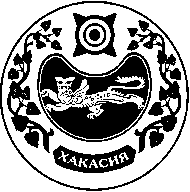 СОВЕТ ДЕПУТАТОВ  УСТЬ-БЮРСКОГО СЕЛЬСОВЕТА